Great Bradley Church, Suffolk: Grave Number 150Ellen Plumb Ellen Plumb 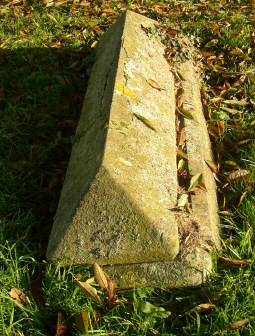 IN LOVING MEMORY OF
ELLEN SECOND DAUGHTER OF
STEPHEN AND SUSAN PLUMB
WHO DIED DECEMBER 12TH 1911
AGED 75 YEARSThe inscription is on the long side of the tomb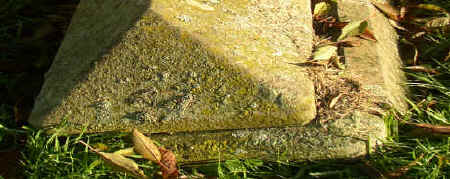 